Year 3Year 4Year 5Year 6 (Revision Year)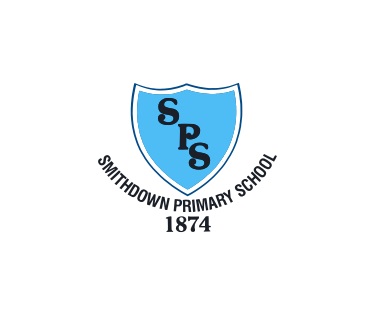 Autumn 1Self, family and friends.PQ: Name, age, feelings, where you liveBody partsColoursNumbers 1-10 PQ: Descriptions of hair, eyes, do you have brothers and sisters?1-50 counting1-20 writingFamilyMore body partsIllness1 – 100 counting1 – 50 writing/1os to 100FamilyAnimalsProfessionsCounting in 100s to 10001 – 100 writingAutumn 2School lifeSimple instructionsObjects in a pencil caseChristmas coloursNumbers 1-20 School subjects – like/don’t likeShort ParagraghTime – hr/1/2 pastClothesDescribe coloursI like/don’t like – becauseShort Paragraph1 – 100 counting1 – 50 writing/1os to 100Recap hr/1/2 introduce ¼ past and quarter toChristmas – (Hope Stuents?)Where do you liveShort paragraph on PQsCounting in 100s to 10001 – 1000 writingSpring 1The world around usPQ: My birthday isDaysMonths1-10 writing1 – 30 (counting)WeatherMonthsSeasonsCounting in 10s to 1001 – 30 writingTransportHow do you travel to school?Counting in 100s to 10001 – 50 writing/1os to 100School subjectsDaily routineCount, read, write from 1 to 1000Spring 2Animals and home environmentAnimal names – domesticAnimal descriptions – colours1-40 counting1 – 20 writingAnimals – wildHabitatsShort Paragraph1 – 100 counting1 – 30 writingRooms in the houseWhat is in your houseShort ParagraphCounting in 100s to 10001 – 100 writingReview of sports and hobbies withWritten opinionCount, read, write from 1 to 1000Summer 1LeisurePQ:What sport do you like/don’t like?Sports – I like/don’t like…1 – 50 counting1 – 20 writingSportsI play/I like/I don’t likePorque? (because)Short paragraph1 – 100 counting1 – 30 writingWriting in 10s to 100FurnitureWhat room is it in?Short paragraphCounting in 100s to 10001 – 100 writingFood and DrinkParagraph on themselves Time and daily routineCount, read, write from 1 to 1000Summer 2SummerPQ: What fruit do you like/don’t like?Fruits – I like/don’t like…1 – 50 counting1 – 20 writingPrepare for Spanish DayPicnic food and drinkIce cream flavours1 – 100 counting1 – 30 writing/1os to 100Prepare for Spanish DayCountriesFlags and coloursCounting in 100s to 10001 – 100 writingPrepare for Spanish DayReview of food, drinks and snacks written form.Prepare for Spanish Day